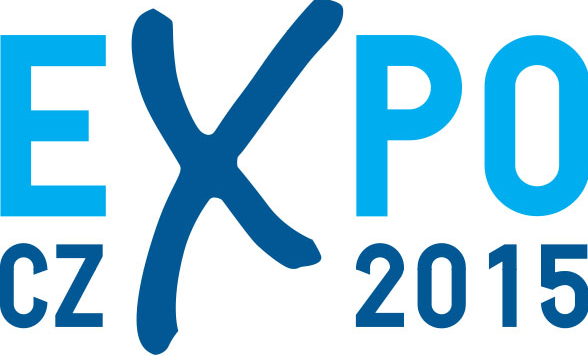 Účast České republiky na Všeobecné světové výstavě je celonárodním marketingem na globálním fóruV Praze dne 15. 7 .2015Věc: PASSPORT CZECH REPUBLIC – NABÍDKA PREZENTACE V PROPAGAČNÍ DÁRKOVÉ BROŽUŘEVážení obchodní přátelé,Všeobecná světová výstava EXPO 2015 začala 1. května v Miláně a s úspěchem vstupuje již do své druhé poloviny. Ústředním letošním tématem je motto: „Potraviny pro planetu, energie pro život“ a pavilon České republiky, který byl dokončen jako první, se představuje na ploše cca 550 m2 a jeho součástí je i bazén a terasa. Tváří našeho pavilonu je modelka Alena Šeredová.Světové výstavy jsou atraktivními mezinárodními přehlídkami kultury, vědy a průmyslu jednotlivých zemí (letos přibližně 140 států) a za enormního zájmu veřejnosti se pořádají již více než 150 let. 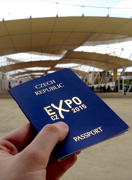 Naše společnost, Dagonet, s.r.o., dodává Kanceláři generálního komisaře účasti ČR na Všeobecné světové výstavě EXPO exkluzivní tiskové dárkové brožury a to ve formě cestovního pasu – PASSPORT EXPO 2015, které jsou  distribuovány v rámci aktivit českého pavilonu a ve kterých Vám nabízíme prostor pro Vaši prezentaci. Jde o již třetí vydání (…a poslední…), neboť výstava Expo končí 31.10.2015.Základní údaje tohoto marketingového nástroje:Forma: 		cestovní pas – PASSPORT CZECH REPUBLIC, III. vydání, 7 000 ks, angličtinaObsah: 		informace o České Republice, Praze, krajích, pavilonu ČR, hl. partnerech KGK,			komerční inzerce, mapa, fotaTech. data: 		rozměry š: 89 x v: 126mm, V1, obálka 350g, tisk 4/4 CMYK, zlatá ražba, str. 36                                 Distribuce: 		český pavilon – členové oficiálních státních delegací, obchodní partneři,                                   zahraniční návštěvníci i business klientela – dle rozhodnutí a výběru KGKCena: 		33.000,- Kč + DPHVěřím, že Vás tato mimořádná možnost spolupráce osloví a rád osobně projednám veškeré detaily.Děkuji a zdravím	Ing. Roman Jirásek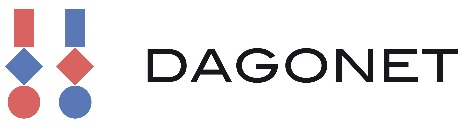 – PARTNER ČESKÉ ÚČASTI